СортФотоВысотаДиаметр кроны.ЛистьяЦветениеЗимостойкостьПериод цветенияЧеремуха обыкновенная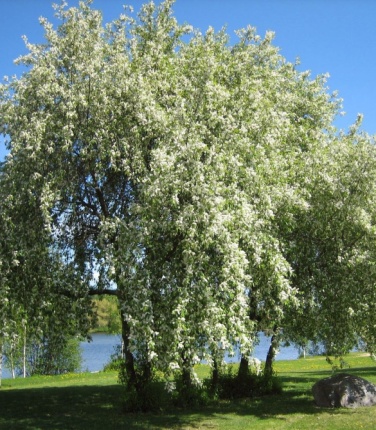 10м4м Листья простые, насыщенного зеленого цвета. Располагаются очередно. Форма продолговатая, яйцевидная. В длину листья могут достигать 3–10 см, Поверхность матовая, л истовые пластины тонкие, с заострением. Черешки небольшие – в длину не превышают 1,5 см.Общая продолжительность цветения составляет 12–15 дней, хотя в южных регионах может достигать одного месяца, а если весна холодная – не более 10 дней. Окраска цветов белая либо светло-розовая.     -35ºСапрель – майЧеремухаМаака(Prunus Maackii)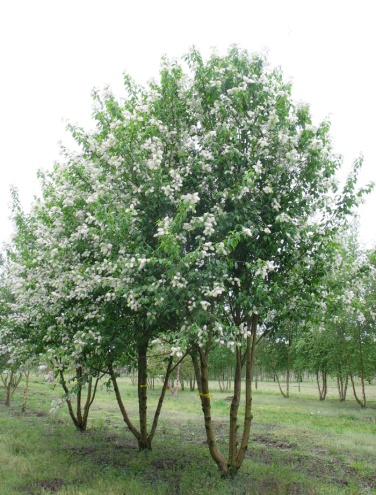 12м 5мЛистовые пластины у дерева светло-зеленые в начале роста и насыщенно-изумрудные к моменту окончания сезона. Кромка листьев имеет зазубрины, ширина средних экземпляров составляет 5 см, а длина – 10-11 см. Молодые побеги, как правило, желтоватого цвета, слегка опущены.Цветет черемуха Маака в первую декаду мая. Кистевидные соцветия длиной до 7 см покрывают мелкие белоснежные цветы с пятью лепестками. Диаметр одного венка составляет максимум 1 см.     -45 °СмайЧеремуха обыкновенная Колората(Prunuspadus  Colorata)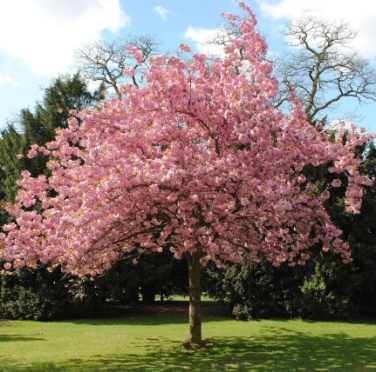 6м5мЛистья простые, очередные, продольной формы (до 10 см длиной). Во время весеннего роста имеют пурпурный цвет с красным оттенком, из-за чего черемуху Колората называют краснолистной, летом к их расцветке добавляется зеленый цвет, а осенью они приобретают красно-желтый вид.Цветы небольшие, с розовыми лепестками, собраны в крупные кисти, зацветают в мае, имеют специфический миндальный аромат.     -35ºСмай - июньЧеремуха "Сибирская Красавица" (Prunuspadus / virginiana Shubert)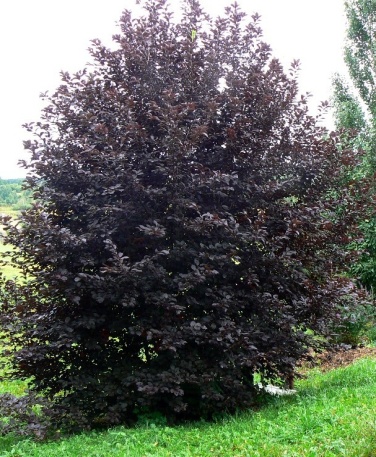 5м 3мЦвет молодых листьев нежно-зеленый, но с возрастом верхняя часть листовой пластины приобретает темно-пурпурный оттенок, нижняя же часть приобретает светло-фиолетовый оттенок.В период цветения, который приходится на май, дерево усыпано белыми соцветиями-кистями, источающими сильный и сладкий аромат.     -35ºСмай - июнь